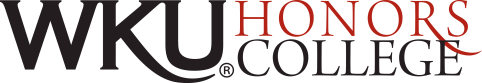 This Form Must Be Typed1906 College Heights Blvd. #31082 | Bowling Green, KY 42101-1010 | Phone: 270-745-2081| Fax: 270-745-3568| www.wku.edu/honorsAuthorization for Use of the Capstone Experience/Thesis (CE/T)This form will be filed when the thesis is completed. Print and complete this form, then bring it to the Honors College for processing.  Name:_____________________________________WKUID#__________________________________Date:_____________________________________ Phone #:____________________________________Email:________________________________________________________________________________Title of Thesis: ______________________________________________________________________________Please list your subject and six keywords that best describe your project in order to help others in your discipline find your work in TopScholar®. Name of Committee Chair:_________________________________Name of Committee Member:_______________________________Name of Committee Member:_______________________________ Copyright Permission for TopSCHOLAR® research repository (digitalcommons.wku.edu)I hereby warrant that I am the sole copyright owner of the original work. I also represent that I have obtained permission from third party copyright owners of any material incorporated in part or in whole in the above described material, and I have, as such identified and acknowledged such third-part owned materials clearly. I hereby grant Western Kentucky University the permission to copy, display, perform, distribute for preservation or archiving in any form necessary, this work in TopSCHOLAR® digital repository for worldwide unrestricted access in perpetuity.I hereby affirm that this submission to TopSCHOLAR®  is in compliance with Western Kentucky University policies and the U.S. copyright laws and that the material does not contain any libelous matter, nor does it violate third-party privacy. I also understand that the University retains the right to remove or deny the right to deposit materials in TopSCHOLAR® digital repository.Select only one of the following: ____  I grant permission to post my thesis in TopSCHOLAR® for immediate unrestricted access ____  I want to embargo access to my thesis for (check one):       ____  1 year         ____  18 months         ____  2 years         ____  3 yearsAfter this time, my thesis will be openly accessible.Signature:  ______________________________________Subject:1.4.2.5.3.6.